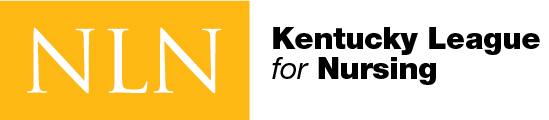                         P.O. Box 1083  •  Richmond, KY 40476  •  (859)314-5946Membership Application FormThe Kentucky League for Nursing is a voluntary, not for profit 501C(3) organization. Contributions of any amount will help support the mission and goals of the League.   Being a member of NLN does not make you a member of KLN. Individual Membership Dues $40.00 Amount Enclosed: $ ________ Annual Dues  (Please make check payable to Kentucky League for Nursing)Please return this application with payment to: Kentucky League for Nursing / P.O. Box 1083 / Richmond, KY 40476 Name and Credentials _________________________________________________________________________Preferred email address ________________________________________________________________________Address ______________________________________City__________________ State_____ Zip_____________ Telephone (Office)__________________________________(Home)_____________________________________ Place of Employment _____________________________________Position ______________________________Please indicate your interest in serving on any of the following committees: __ Executive Committee 			__ Finance Committee __ Nominations Committee			 __ Strategic Planning Committee 